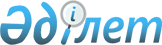 Об установлении видов субсидируемых удобрений, гербицидов и норм субсидий
					
			Утративший силу
			
			
		
					Постановление акимата Карагандинской области от 18 августа 2014 года № 43/10. Зарегистрировано Департаментом юстиции Карагандинской области 29 августа 2014 года № 2733. Утратило силу постановлением акимата Карагандинской области от 14 мая 2015 года № 23/02      Сноска. Утратило силу постановлением акимата Карагандинской области от 14.05.2015 № 23/02 (вводится в действие по истечении десяти календарных дней после дня его первого официального опубликования).

      В соответствии с Законом Республики Казахстан от 23 января 2001 года "О местном государственном управлении и самоуправлении в Республике Казахстан", постановлениями Правительства Республики Казахстан от 29 мая 2014 года № 573 "Об утверждении Правил субсидирования стоимости гербицидов, биоагентов (энтомофагов) и биопрепаратов, предназначенных для обработки сельскохозяйственных культур в целях защиты растений", от 29 мая 2014 года № 574 "Об утверждении Правил субсидирования стоимости удобрений (за исключением органических)" акимат Карагандинской области ПОСТАНОВЛЯЕТ:



      1.Установить нижеследующее:



      1) виды субсидируемых удобрений согласно приложению 1 к настоящему постановлению;



      2) нормы субсидий на 1 тонну (литр, килограмм) удобрений, реализованных отечественными производителями удобрений согласно приложению 2 к настоящему постановлению;



      3) виды субсидируемых гербицидов согласно приложению 3 к настоящему постановлению;



      4) нормы субсидий на 1 литр (килограмм) гербицидов, приобретенных у поставщиков гербицидов согласно приложению 4 к настоящему постановлению;

      5) виды и нормы субсидий на 1 тонну (литр, килограмм) удобрений, приобретенных у поставщика удобрений и (или) иностранных производителей удобрений согласно приложению 5 к настоящему постановлению.

      Сноска. Пункт 1 с изменениями, внесенными постановлением акимата Карагандинской области от 23.12.2014 № 68/01 (вводится в действие по истечении десяти календарных дней после дня его первого официального опубликования).



      2. Контроль за исполнением постановления "Об установлении видов субсидируемых удобрений, гербицидов и норм субсидий" возложить на курирующего заместителя акима области.



      3. Настоящее постановление вводится в действие по истечении десяти календарных дней после дня его первого официального опубликования.      Аким Карагандинской области                Н. Абдибеков      СОГЛАСОВАНО      Министр сельского хозяйства

      Республики Казахстан                       А. Мамытбеков

      20 августа 2014 года

Приложение 1

к постановлению акимата

Карагандинской области

от 8 августа 2014 года

№ 43/10 

Виды субсидируемых удобрений

Приложение 2

к постановлению акимата 

Карагандинской области

от 8 августа 2014 года

№ 43/10 

Нормы субсидий на 1 тонну (литр, килограмм) удобрений, реализованных отечественными производителями удобрений

Приложение 3

к постановлению акимата

Карагандинской области

от 8 августа 2014 года

№ 43/10 

Виды субсидируемых гербицидов      Расшифровка аббревиатур:

      в.д.г.- водно-диспергируемые гранулы;

      в.р.- водный раствор; 

      в.р.к. – воднорастворимый концентрат;

      в.к. - водный концентрат;

      в.р.п. водорастворимый порошок;

      к.с. – концентрат суспензии;

      к.к.р. - концентрат коллоидного раствора;

      к.н.э. - концентрат наноэмульсии;

      к.э.- концентрат эмульсии;

      м.д. - масленая дисперсия;

      м.к.э. - микрокапсулированная эмульсия;

      мас.к.э. - масляный концентрат эмульсии;

      с.к. – суспензионный концентрат;

      с.т.с. – сухая текучая суспензия;

      с.п. – смачивающий порошок.

      с.э. - суспензионная эмульсия;

      э.м.в.- эмульсия масляно-водная.

Приложение 4

к постановлению акимата

Карагандинской области

от 8 августа 2014 года

№ 43/10 

Нормы субсидий на 1 литр (килограмм) гербицидов, приобретенных

у поставщиков гербицидов      Расшифровка аббревиатур:

      в.д.г.- водно-диспергируемые гранулы;

      в.р. - водный раствор; 

      в.р.к. – воднорастворимый концентрат;

      в.к. - водный концентрат;

      в.р.п. водорастворимый порошок;

      к.с. – концентрат суспензии;

      к.к.р. - концентрат коллоидного раствора;

      к.н.э. - концентрат наноэмульсии;

      к.э.- концентрат эмульсии;

      м.д. - масленая дисперсия;

      м.к.э. - микрокапсулированная эмульсия;

      мас.к.э. - масляный концентрат эмульсии;

      с.к. – суспензионный концентрат;

      с.т.с. – сухая текучая суспензия;

      с.п. – смачивающий порошок.

      с.э. - суспензионная эмульсия;

      э.м.в.- эмульсия масляно-водная.

Приложение 5

к постановлению акимата

Карагандинской области

от 18 августа 2014 года

№ 43/10 

Виды и нормы субсидий на 1 тонну (литр, килограмм) удобрений, приобретенных у поставщика удобрений и (или) иностранных производителей удобрений      Сноска. Постановление дополнено приложением 5 в соответствии с постановлением акимата Карагандинской области от 23.12.2014 № 68/01 (вводится в действие по истечении десяти календарных дней после дня его первого официального опубликования).
					© 2012. РГП на ПХВ «Институт законодательства и правовой информации Республики Казахстан» Министерства юстиции Республики Казахстан
				№ п/пНаименование удобрений1Аммофос (P2O5-46%, N-10%)2Суперфосфат (P2O5-19%)3Сульфоаммофос (18% P2O5, 18% N, 17% S)4Аммиачная селитра (N-34,4%)5Фосфоритная мука (P2O5-17%)6Комплексное азотно-фосфорно- калийное минеральное удобрение (тукосмеси NPK) (N-16%; P2O5-16%; K2O-16%)7Калий хлористый (K2O -42,2%, KCL-65%)№ п/пСубсидируемые виды удобренийЕдиница измеренияПроцент удешевления стоимости удобрений, до Нормы субсидий реализованных удобрений, тенге1Аммофос (P2O5-46%, N-10%)тонна5045 0002Суперфосфат (P2O5-19%)тонна5021 2813Сульфоаммофос (18% -P2O5, 18% -N, 17% -S)тонна5034 2504Аммиачная селитра (N-34,4%)тонна5028 9005Фосфоритная мука (P2O5-17%)тонна508 2106Комплексное азотно-фосфорно- калийное минеральное удобрение (тукосмеси NPK) (N-16%; P2O5-16%; K2O5-16%)тонна5054 0007Калий хлористый (К2О5 -42,2%, KCL-65%)тонна5048 000№ п/пНаименование гербицидов12М-4Х 750, 75% в.р.к. (диметиламинная соль МСРА)2Авецид супер, 12% к.э. (феноксапроп-п-этил 120 г/л + фенклоразол этил, (антидот), 60 г/л)3Аккурат, в.д.г. (метсульфурон-метил, 600 г/кг)4Аксиал, 045 к.э. (пиноксаден, 45г/л)5Акцент прима, 96% к.э. (метолахлор 960 г/л)6Арамо, 4,5% к.э.(тепралоксидим 45 г/л)7Арбалет, 60% с.п. (метсульфурон метил 600 г/кг)8Базагран, 48%, в.р. (бентазон, 480 г/л)9Балерина, с.э. (2,4-Д кислоты в виде сложного 2-этилгексилового эфира, 410 г/л)10Банвел 480, в.р. (дикамба, 480 г/л)11Баргузин, 70% в.д.г. (метрибузин,700 г/кг)12Барс супер,10% к.э. (феноксапроп-п-этил, 100 г/л+мефенпир-диэтил (антидот),27 г/л)13Беллисимо, э.м.в. (феноксапроп-п-этил, 140 г/л+клоквинтоцет-мексил 50 г/л)14Бетарен супер МД, мас.к.э. (этофумезат, 126 г/л +фенмедифам, 63 г/л + десмедифам, 21 г/л)15Боксер 800, к.э. (просульфокарб, 800 г/л)16Буран, 36% в.р. (глифосат, 360 г/л)17Валпанида, 33% к.э. (пендиметалин 330 г/л)18Валсаглиф, в.р. ( глифосат 360г/л)19Валсамин, 72% в.р. (2,4-Д диметиламинная соль, 720 г/л)20Видмастер 480, в.р. (дикамба, 124 г/л+2,4Д, 357 г/л)21Вулкан, 60% в.д.г. ( метсульфурон-метил, 600 г/кг)22Галантный, 75% с.т.с. (трибенурон-метил,750 г/кг)23Галокс Супер, 108 к.э. (галоксифоп Р-метил 108 г/л)24Гезагард 500, с.к. (прометрин, 500 г/кг)25Гербитокс, в.р.к. (500 г/л МЦПА кислоты в виде диметиламинной, калиевой и натриевой солей)26Гоал 2 Е, к.э. (оксифлуорфен, 240 г/л)27Горгон, в.р.к. (пиклорам, 150 г/кг)28Горизон 080, к.э. (клодинафоп-пропаргил, 80 г/л+клосинтоцет-мексил, 20 г/л)29Готрил, 24% к.э. (оксифлуорфен, 240 г/л)30Грами супер, к.э.(феноксапроп-п-этил, 100г/л+антидот, 27 г/л)31Гранат, в.д.г. (трибенурон-метила,750 г/кг)32Гранстар ПРО, в.д.г. (трибенурон – метил, 750 г/кг)33Грейн, к.э. (2,4-Д кислоты в виде 2-этилгексилового эфира, 720 г/л)34Грейн Экстра 2,4 Д, в.р. (диметиламинная соль 2,4-Д, 720 г/л)35Гроза, 60% к.э. (2-этилгексиловый эфир 2,4 дихлорфеноксиуксусной кислоты 600 г/л)36Дезормон, 72% в.к. (диметиламинная соль, 2,4-Д)37Дезормон - эфир, 72% к.э. (2-этилгексиловый эфир - 2,4 дихлорфеноксиуксусной кислоты)38Деметра, к.э. (флуроксипир, 350 г/л)39Диален супер 480, в.р. (диметиламинные соли 2,4-Д, 357 г/л+ дикамбы, 124 г/л)40Диамин,72% в.р. (2,4-Д диметиламинная соль)41Дианат, 48% в.р. (дикамба, 480 г/л)42Дикамба, в.р. (дикамба 480 г/л)43Дикамин Д, 72 % в.р. (2,4-Д аминная соль)44Дуал Голд 960, к.э. (С-метолахлор 960 г/л)45Дуэт, 45% к.э. (бромоксинил, 225 г/л + 2,4Д, 225 г/л)46Евро–Лайтнинг, 4,8 % в.р.к. (имазамокс, 33г/л+имазпиар, 15г/л)47Жойкын, в.р (глифосат, 360 г/л)48Жойкын дара, 75% в.д.г. (глифосат, 747 г/кг)49Зеллек супер, к.э. (галоксифоп-Р-метил, 108 г/л)50Зенит, к.к.р. (2 -этилгексиловый эфир, 2,4-Д кислоты, 950 г/л)51Зенкор ультра, к.с. (метрибузин, 600 г/л)52Зерномакс, к.э. (2,4-Д кислота в виде 2-этилгексилового эфира, 500 г/л)53Зингер, с.п. (метсульфурон –метил,600 г/кг)54Зонтран, к.к.р. (метрибузин, 250 г/л)55Игл, 10% к.э. (феноксапроп-п-этил, 100 г/л + клоквинтоцет -мексил (антидот), 27 г/л)56Импульс, к.э. (галаксифоп-п-метил 108 г/л)57Канонир Дуо, с.т.с. (тифенсульфурон -метил 680 г/кг+ метсульфурон - метил 70 г/кг)58Канцлер, в.д.г. (метсульфурон - метил 600 г/кг)59Карбузин, 70% с.п. (метрибузин, 700 г/л)60Кассиус, в.р.п. (римсульфурон, 250 г/кг)61Клиник, 36% в.р. (глифосат, 360 г/л)62Корсар, в.р.к. (бентазон, 480 г/л)63Лазурит Супер, к.н.э. (метрибузин, 270 г/л)64Ланс, в.р. (аминопиралид, 240 г/л)65Ланцелот 450, в.д.г. (аминопиралид, 300 г/кг+флорасулам, 150 г/кг)66Ластик Топ, м.к.э. (феноксапроп-п-этил, 90г/л + клодинафоп-пропаргил, 60 г/л+клоквинтосет-мексил, 40 г/л)67Ластик 100, э.м.в. (феноксапроп-п-этил, 100 г/л+клоквинтосет-мексил (антидот), 20г/л)68Леопард, в.д.г. (метсульфурон – метил, 600 г/кг)69Либерти, 8% к.э. (клодинафоп-пропаргил, 80г/л + клоквинтоцет -мексил (антидот), 20 г/л )70Линтур 70, в.д.г. (дикамба, 659 г/кг+триасульфурон, 41 г/л)71Лонтрел гранд 75, в.д.г. (клопиралид, 750 г/кг)72Лорнет, в.р. (клопиралид, 300 г/л )73Магнум, в.д.г. (метсульфурон-метил, 600 г/кг)74Майстер пауэр, м.д. (форамсульфурон, 31,5 г/л + иодосульфурон-метил-натрия, 1,0 г/л + тиенкарбазон-метил, 10 г/л + ципросульфид (антидот),15 г/л)75Мега Стар, 60 в.д.г. (метсульфурон-метил, 600г/кг)76Метал Плюс 960, к.э. (с-метолахлор,960 г/л)77Меццо, 60 % в.д.г. (метсульфурон-метил, 600 г/кг)78Миура, к.э. (хизалофоп-п-этил, 125 г/л)79Москит в.д.г. (трибенурон метил, 750 г/кг)80Нопасаран, 40% к.с. (метазахлор, 375 г/л+имазамокс, 25 г/л)81Овсюген супер, к.э. (фенксапроп-п-этил, 140 г/л+клохинтоцет-мексил (антидот), 47 г/л)82Овсюген экстра, к.э. (феноксапроп-п-этил, 140 г/л+фенклоразол-этил (антидот), 35 г/л)83Ореол, 12% к.э. (феноксапроп-п-этил, 120 г/л)84Пантера, 4% к.э. (хизалофоп-п-тефурил, 40 г/л)85Пивот, 10% в.к. (имазетапир, 100 г/л)86Пират, в.к. (имазетапир, 100г/л)87Питон гранд, в.д.г. (клопиралид, 750 г/кг)88Примадонна с.э. (2-этилгексиловый эфир 2,4-Д кислоты, 300 г/л + флорасулам, 3,7 г/л)89Прогресс, к.э. (2-этилгексиловый эфир 2,4-Д кислоты, 905г/л)90Пульсар, 40% в.р. (имазамокс 40 г/л)91Пума супер 100, 10% к.э. (феноксапроп-п-этил, 100 г/л + мефенпир-диэтил (антидот) 27 г/л)92Пума супер, 7,5 % э.м.в. (феноксапроп-п-этил 69 г/л + мефенпир-диэтил (антидот), 75 г/л)93Рамон супер, к.э. (галоксифоп-Р-метил, 104 г/л)94Раундап экстра, 54% в.р. (глифосат, 540 г/л)95Реглон Супер, 150 в.р. (дикват, 150 г/л)96Робусто, к.э. (2-этилгексиловый эфир 2,4-Д кислоты, 850 г/л)97Родар, 60% с.п. (метсульфурон –метил, 600 г/кг)98Рысь супер, 10% к.э. (феноксапроп-п-этил, 100 г/л + фенклоразол-этил (антидот), 50 г/л)99Рейнбоу 25 ОД, м.д. (пеноксулам 25 г/л) 100Самурай, в.р. (клопиралид, 300 г/л)101Секатор турбо, м.д. (иодосульфурон-метил-натрия, 25 г/л + амидосульфурон, 100 г/л + мефенпир-диэтил (антидот) 250 г/кг)102Селект, к.э. (клетодим, 120 г/л)103Скаут, э.м.в. (феноксапроп –п-этил 140 г/л + клодинафоп -пропаргил 90 г/л + клоквинтоцет мексил 72 г/л)104Смерч, в.р. (глифосат 540 г/л)105Сопик 080, к.э. (клодинафоп-пропаргил, 80 г/л + клоквинтоцет-мексил (антидот), 20 г/л)106Спирит, в.д.г. (клопиралид 750 г/кг)107Спрут экстра, в.р. (глифосат, 540 г/л)108Старане премиум 330, к.э. (флуроксипир, 333 г/л)109Стомп, 33% к.э.(пендиметалин, 330 г/л)110Тапир, 10 в.к. (имазетапир, 100 г/л)111Тачдаун, 500 в.р. (глифосат, 500 г/л (калийная соль))112Терра, 4% к.э. (хизалофоп-п-тефурил, 40 г/л)113Титус, 25% с.т.с. (римсульфурон, 250 г/кг)114Топик 080, к.э. (клодинафоп-пропаргил, 80 г/л+антидот, 20 г/л)115Топик Супер 240, к.э.(240 г/л клодинафоп-пропаргил +60 г/л клоквинтоцет-мексил) 116Торнадо 500, в.р. (глифосат, 500 г/л)117Трел 300, в.р. (клопиралид, 300 г/л)118Триумф Макс, в.р. (глифосат, 540 г/л)119Триумф, 48% в.р. ( глифосат, 360 г/л) 120Трофи, к.э. (ацетохлор, 900 г/л)121Ураган форте 500, в. р. (глифосат в виде калийной соли, 500 г/л)122Фабиан, в.д.г. (имазетапир, 450 г/кг+хлоримурон-этил, 150 г/кг)123Фараон Форте, в.р. (глифосат, 450 г/л)124Фенизан, в.р. (дикамба к-ты, 360 г/л + хлорсульфурон к-ты, 22,2 г/л)125Фенокс Супер, к.э. (феноксапроп-п-этил, 100 г/л+ фенклоразол-этил (антидот) 27 г/л)126Феноксам, к.э. (феноксапроп -п-этил, 90 г/л)127Финес Лайт, в.д.г. (хлорсульфурон, 333,75 г/кг + метсульфурон-метил, 333 г/кг)128Флюрофен, 240 к.э. (оксифлуорфен, 240 г/л)129Фуроре ультра, э.м.в.(феноксапроп-п-этил,110 г/л)130Фюзилад форте 150, к.э. (флуазифоп-п-бутил, 150 г/л)131Хазна 60%, в.д.г. (метсульфурон-метил, 600 г/кг)132Хармони, 75% с.т.с. (тифенсульфурон-метил, 750 г/кг)133Хилер, мас.к.э. (хизалофоп-п-тефурила, 40 г/л)134Эверест, 70% в.д.г. (флукарбазон, 700 г/кг)135Экспресс, в.д.г. (трибенурон-метил, 750 г/кг)136Элант премиум, к.э. (2-этилгексиловый эфир 2,4 - Д кислоты, 420 г/л +2-этилгексиловый эфир дикамбы кислоты, 60 г/л)137Эллай лайт, в.д.г.(метсульфурон-метил,391 г/кг+трибенурон-метил, 261 г/кг138Эскадрон 70, к.э. (2,4-Д кислота в виде 2-этилгексилового эфира 850 г/л)139Эстамп, к.э. (пендиметалин, 330 г/л)140Эстет 905, к.э.141Эстер, 85% к.э. (2,4-Д кислота в виде 2-этилгексилового эфира, 850 г/л)142Эстерон, к.э.( 2,4-Д кислота в виде 2-этилгексилового эфира, 850 г/л)143Эстетик профи, в.р. (2,4-Д кислота в виде 2-этилгексилового эфира, 850 г/л)144Эфир экстра 905, к.э. (2,4-Д кислота в виде 2-этилгексилового эфира, 905 г/л)№ п/пСубсидируемые виды гербицидовЕдиница измеренияПроцент удешевления стоимости, доНормы субсидий, тенгеотечественного производства
1Авецид супер, 12% к.э. (феноксапроп-п-этил 120 г/л + фенклоразол этил, (антидот), 60 г/л)литр5016002Балерина, с.э. (2,4-Д кислоты в виде сложного 2-этилгексилового эфира, 410 г/л)литр5016373Баргузин, 70% в.д.г. (метрибузин,700 г/кг)литр5032504Барс супер,10% к.э. (феноксапроп-п-этил, 100 г/л+мефенпир-диэтил (антидот),27 г/л)литр5017115Беллисимо, э.м.в. (феноксапроп-п-этил,140г/л+клоквинтоцет-мексил 50 г/л)литр5021006Буран, 36% в.р. (глифосат, 360 г/л)литр505007Валсаглиф, в.р. ( глифосат 360г/л)литр506258Валсамин, 72% в.р. (2,4-Д диметиламинная соль, 720 г/л)литр504509Вулкан, 60% в.д.г. (метсульфурон-метил, 600 г/кг)килограмм50950010Галантный, 75% с.т. с. (трибенурон-метил,750 г/кг)килограмм501757511Грами супер, к.э.(феноксапроп-п-этил, 100г/л+антидот, 27 г/л)литр50135912Гроза, 60% к.э. (2-этилгексиловый эфир 2,4 дихлорфеноксиуксусной кислоты 600 г/л)литр5077513Готрил, 24% к.э. (оксифлуорфен, 240 г/л)литр50218714Дезормон - эфир, 72% к.э. (2-этилгексиловый эфир - 2,4 дихлорфеноксиуксусной кислоты)литр5072115Диален супер 480, в.р. (диметиламинные соли 2,4-Д, 357 г/л+ дикамбы, 124 г/л)литр5098916Диамин,72% в.р. (2,4-Д диметиламинная соль)литр5050017Жойкын, в.р (глифосат, 360 г/л)литр5052518Жойкын дара, 75% в.д.г. (глифосат, 747 г/кг)килограмм5095019Зенит, к.к.р. (2 -этилгексиловый эфир, 2,4-Д кислоты, 950 г/л)литр5096020Импульс, к.э. (галаксифоп-п-метил 108 г/л)литр50202521Клиник, 36% в.р. (глифосат, 360 г/л)литр5069322Ластик Топ, м.к.э. (феноксапроп-п-этил, 90г/л + клодинафоп-пропаргил, 60 г/л+клоквинтосет-мексил, 40 г/л)литр50297823Овсюген супер, к.э. (фенксапроп-п-этил, 140 г/л+клохинтоцет-мексил (антидот), 47 г/л)литр50274524Овсюген экстра, к.э. (феноксапроп-п-этил, 140 г/л+фенклоразол-этил (антидот), 35 г/л)литр50224125Ореол, 12% к.э. (феноксапроп-п-этил, 120 г/л)литр50130026Питон гранд, в.д.г. (клопиралид, 750 г/кг)литр50850027Примадонна с.э. (2-этилгексиловый эфир 2,4-Д кислоты, 300 г/л + флорасулам, 3,7 г/л)литр50114328Прогресс, к.э. (2-этилгексиловый эфир 2,4-Д кислоты, 905г/л)литр5087529Рамон супер, к.э. (галоксифоп-Р-метил, 104 г/л)литр50175030Раундап экстра, 54% в.р. (глифосат, 540 г/л)литр5092531Родар, 60% с.п. (метсульфурон–метил, 600 г/кг)килограмм50700032Рысь супер, 10% к.э. (феноксапроп-п-этил, 100 г/л + фенклоразол-этил (антидот), 50 г/л)литр50150033Смерч, в.р. (глифосат 540 г/л)литр5084134Спрут экстра, в.р. (глифосат, 540 г/л)литр5096035Стоп, 33% к.э.(пендиметалин, 330 г/л)литр5082336Тапир, 10 в.к. (имазетапир, 100 г/л)литр50150037Терра, 4% к.э. (хизалофоп-п-тефурил, 40 г/л)литр50159138Топик 080, к.э. (клодинафоп-пропаргил, 80 г/л+антидот, 20 г/л)литр50228439Торнадо 500, в.р. (глифосат, 500 г/л)литр5087840Ураган форте 500, в. р. (глифосат в виде калийной соли, 500 г/л)литр50106341Фенизан, в.р. (дикамба к-ты, 360 г/л + хлорсульфурон к-ты, 22,2 г/л)литр50205842Хазна 60%, в.д.г. (метсульфурон-метил, 600 г/кг)килограмм501156243Элант премиум, к.э. (2-этилгексиловый эфир 2,4 - Д кислоты, 420 г/л +2-этилгексиловый эфир дикамбы кислоты, 60 г/л)литр5082544Эскадрон 70, к.э. (2,4-Д кислота в виде 2-этилгексилового эфира 850 г/л)литр5067545Эстетик профи в.р. (2,4-Д кислота в виде 2-этилгексилового эфира, 850 г/л)литр5072146Эфир экстра 905, к.э. (2,4-Д кислота в виде 2-этилгексилового эфира, 905 г/л)литр50915иностранного производства
12М-4Х 750, 75% в.р.к. (диметиламинная соль МСРА)килограмм305432Аксиал, 045 к.э. (пиноксаден, 45 г/л)литр3016093Аккурат, в.д.г. (метсульфурон-метил, 600 г/кг)килограмм30121984Акцент прима, 96% к.э. (метолахлор 960 г/л)литр309005Арамо, 4,5% к.э.(тепралоксидим 45 г/л)литр309596Арбалет, 60% с.п. (метсульфурон метил 600 г/кг)килограмм3069377Базагран, 48%, в.р. (бентазон, 480 г/л)литр307608Балерина, с.э. (2,4-Д кислоты в виде сложного 2-этилгексилового эфира, 410 г/л)литр309309Банвел 480, в.р. (дикамба, 480 г/л)литр30138710Барс супер,10% к.э. (феноксапроп-п-этил, 100 г/л+мефенпир-диэтил (антидот),27 г/л)литр30102611Бетарен супер МД, мас.к.э. (этофумезат, 126 г/л +фенмедифам, 63 г/л + десмедифам, 21 г/л)литр30129612Боксер 800, к.э. (просульфокарб, 800 г/л)литр30138713Валпанида, 33% к.э. (пендиметалин 330г/л)литр3039014Видмастер 480, в.р. (дикамба, 124 г/л+2,4Д, 357 г/л)литр3066615Галокс Супер, 108 к.э. (галоксифоп Р-метил 108г/л)литр30138716Гезагард 500, с.к. (прометрин, 500 г/кг)литр3063817Гербитокс, в.р.к. (500 г/л МЦПА кислоты в виде диметиламинной, калиевой и натриевой солей)литр3046518Гоал 2 Е, к.э. (оксифлуорфен, 240 г/л)литр30194219Горгон, в.р.к. (пиклорам, 150 г/кг)килограмм30118520Горизон 080, к.э. (клодинафоп-пропаргил, 80 г/л+клосинтоцет-мексил, 20 г/л)литр30233121Гранат, в.д.г. (трибенурон-метила, 750 г/кг)килограмм301440022Гранстар, 75% с.т.с. (трибенурон – метил, 750 г/кг)килограмм301942523Грейн, к.э. (2,4-Д кислоты в виде 2-этилгексилового эфира, 720 г/л)литр3044424Грейн Экстра 2,4 Д, в.р. (диметиламинная соль 2,4-Д, 720 г/л)литр3036025Дезормон, 72% в.к. (диметиламинная соль, 2,4-Д)литр3037126Деметра, к.э. (флуроксипир, 350 г/л)литр30139527Дианат, 48% в.р. (дикамба, 480 г/л)литр3085428Дикамба, в.р. (дикамба 480 г/л)литр30105429Дикамин,72% в.р. (2,4-Д диметиламинная соль)литр3032730Дуал Голд 960, к.э. (С-метолахлор 960 г/л)литр30115431Дуэт, 45% к.э. (бромоксинил, 225 г/л + 2,4Д, 225 г/л)литр3052532Евро–Лайтнинг, 4,8 % в.р.к. (имазамокс, 33 г/л+имазпиар, 15 г/л)литр30231433Зеллек супер, к.э. (галоксифоп-Р-метил, 108 г/л)литр30158134Зенкор ультра, к.с. (метрибузин, 600 г/л)литр30238635Зерномакс, к.э. (2,4-Д кислота в виде 2-этилгексилового эфира, 500 г/л)литр3046536Зингер, с.п. (метсульфурон –метил,600 г/кг)килограмм30835237Зонтран, к.к.р. (метрибузин, 250 г/л)литр30117038Игл, 10% к.э. (феноксапроп-п-этил, 100 г/л + клоквинтоцет -мексил (антидот), 27 г/л)литр3083239Канонир Дуо, с.т.с. (тифенсульфурон -метил 680 г/кг+ метсульфурон - метил 70 г/кг)килограмм301387540Канцлер в.д.г. (метсульфурон - метил 600 г/кг)килограмм301110041Карбузин 70% с.п. (метрибузин, 700 г/л)килограмм30149842Кассиус, в.р.п. (римсульфурон, 250 г/кг)килограмм302880043Корсар, в.р.к. (бентазон, 480 г/л)литр3074444Лазурит Супер, к.н.э. (метрибузин, 270 г/л)литр30174345Ланс, в.р. (аминопиралид, 240 г/л)литр30535546Ланцелот 450, в.д.г. (аминопиралид, 300 г/кг+флорасулам, 150 г/кг)килограмм301221047Ластик Топ, м.к.э. (феноксапроп-п-этил, 90г/л + клодинафоп-пропаргил, 60 г/л+клоквинтосет-мексил, 40 г/л)литр30176748Ластик 100, э.м.в. (феноксапроп-п-этил, 100 г/л+клоквинтосет-мексил (антидот), 20г/л)литр3097649Леопард, в.д.г. (метсульфурон –метил, 600 г/кг)килограмм30672150Либерти, 8% к.э. (клодинафоп-пропаргил, 80г/л + клоквинтоцет -мексил (антидот), 20 г/л )литр3094351Линтур 70, в.д.г. (дикамба, 659 г/кг+триасульфурон, 41 г/л)литр30277552Лонтрел гранд 75, в.д.г. (клопиралид, 750 г/кг)килограмм30572753Лорнет, в.р. (клопиралид, 300 г/л )литр30201654Магнум, в.д.г. (метсульфурон-метил, 600 г/кг)килограмм30930055Майстер пауэр, м.д. (форамсульфурон, 31,5 г/л + иодосульфурон-метил-натрия, 1,0 г/л + тиенкарбазон-метил, 10 г/л + ципросульфид (антидот),15 г/л)литр30274756Мега Стар, 60 в.д.г. (метсульфурон-метил, 600г/кг)литр30499557Метал Плюс 960, к.э. (с-метолахлор,960 г/л)литр30127658Меццо, 60 % в.д.г. (метсульфурон-метил, 600 г/кг)килограмм301221059Миура, к.э. (хизалофоп-п-этил, 125 г/л)литр30120960Москит в.д.г. (трибенурон метил, 750 г/кг)килограмм301565161Нопасаран, 40% к.с. (метазахлор, 375 г/л+имазамокс, 25 г/л)литр30215862Пантера, 4% к.э. (хизалофоп-п-тефурил, 40 г/л)литр30108263Пивот, 10% в.к. (имазетапир, 100 г/л)литр30215064Пират, в.к. (имазетапир, 100г/л)литр3099965Пульсар, 40% в.р. (имазамокс 40 г/л)литр30266466Пума супер 100, 10% к.э. (феноксапроп-п-этил, 100 г/л + мефенпир-диэтил (антидот) 27 г/л)литр30105467Пума супер, 7,5 % э.м.в. (феноксапроп-п-этил 69 г/л + мефенпир-диэтил (антидот), 75 г/л)литр3094368Раундап экстра, 54% в.р. (глифосат, 540 г/л)литр3055569Реглон Супер, 150 в.р. (дикват, 150 г/л)литр3071670Рейнбоу 25 ОД, м.д. (пеноксулам 25 г/л) литр30444071Робусто, к.э. (2-этилгексиловый эфир 2,4-Д кислоты, 850 г/л)литр3050272Самурай, в.р. (клопиралид, 300г/л)литр30194273Секатор турбо, м.д. (иодосульфурон-метил-натрия, 25 г/л + амидосульфурон, 100 г/л + мефенпир-диэтил (антидот) 250 г/кг)литр30355274Селект, к.э. (клетодим, 120 г/л)литр30122175Скаут, э.м.в. (феноксапроп –п-этил 140 г/л + клодинафоп -пропаргил 90 г/л + клоквинтоцет мексил 72 г/л)литр30219276Сопик 080, к.э. (клодинафоп-пропаргил, 80 г/л + клоквинтоцет-мексил (антидот), 20 г/л)литр3093077Спирит, в.д.г. (клопиралид 750 г/кг)литр30610578Старане премиум 330, к.э. (флуроксипир, 333 г/л)литр30188779Стомп, 33% к.э.(пендиметалин, 330 г/л)литр3054380Тачдаун, 500 в.р. (глифосат, 500 г/л (калийная соль))литр3066681Титус, 25% с.т.с. (римсульфурон, 250 г/кг)килограмм303996082Топик 080, к.э. (клодинафоп-пропаргил, 80 г/л+антидот, 20 г/л)литр30233183Топик Супер 240, к.э.(240 г/л клодинафоп-пропаргил +60 г/л клоквинтоцет-мексил) литр30693784Торнадо 500, в.р. (глифосат, 500 г/л)литр3046585Трел 300, в.р. (клопиралид, 300 г/л)литр30194286Триумф Макс, в.р. (глифосат, 540 г/л)литр3044487Триумф, 48% в.р. ( глифосат, 360 г/л) литр3036088Трофи, к.э. (ацетохлор, 900 г/л)литр3088889Фабиан, в.д.г. (имазетапир, 450 г/кг+хлоримурон-этил, 150 г/кг)килограмм301029590Фараон Форте, в.р. (глифосат, 450 г/л)литр3044491Фенокс Супер, к.э. (феноксапроп-п-этил, 100 г/л+ фенклоразол-этил (антидот) 27 г/л)литр3094392Феноксам, к.э. (феноксапроп -п-этил, 90 г/л)литр3094393Финес Лайт, в.д.г. (хлорсульфурон, 333,75 г/кг + метсульфурон-метил, 333 г/кг)килограмм301470794Флюрофен, 240 к.э. (оксифлуорфен, 240 г/л)литр30138795Фуроре ультра, э.м.в.(феноксапроп-п-этил,110 г/л)литр30153796Фюзилад форте 150, к.э. (флуазифоп-п-бутил, 150 г/л)литр30114897Хармони, 75% с.т.с. (тифенсульфурон-метил, 750 г/кг)килограмм302775098Хилер, мас.к.э. (хизалофоп-п-тефурила, 40 г/л)литр30126799Эверест, 70% в.д.г. (флукарбазон, 700 г/кг)килограмм3020979100Экспресс, в.д.г. (трибенурон-метил, 750 г/кг)килограмм3019567101Эллай лайт, в.д.г.(метсульфурон-метил,391 г/кг+трибенурон-метил, 261 г/кгкилограмм3020091102Эстамп, к.э. (пендиметалин, 330 г/л)литр30576103Эстер, 85% к.э. (2,4-Д кислота в виде 2-этилгексилового эфира, 850 г/л)литр30432104Эстет 905, к.э.литр30499105Эстерон, к.э.( 2,4-Д кислота в виде 2-этилгексилового эфира, 850 г/л)литр30494№ п/пСубсидируемые виды удобренийЕдиница измеренияПроцент удешевления стоимости удобрений, доНормы субсидий реализованных удобрений, тенге1Удобрение Азотно-фосфорно-калийное

15:15:15 (Россия)тонна30264002Аммофос (N-10% P 2O5-46%)

(Узбекистан)тонна3030900